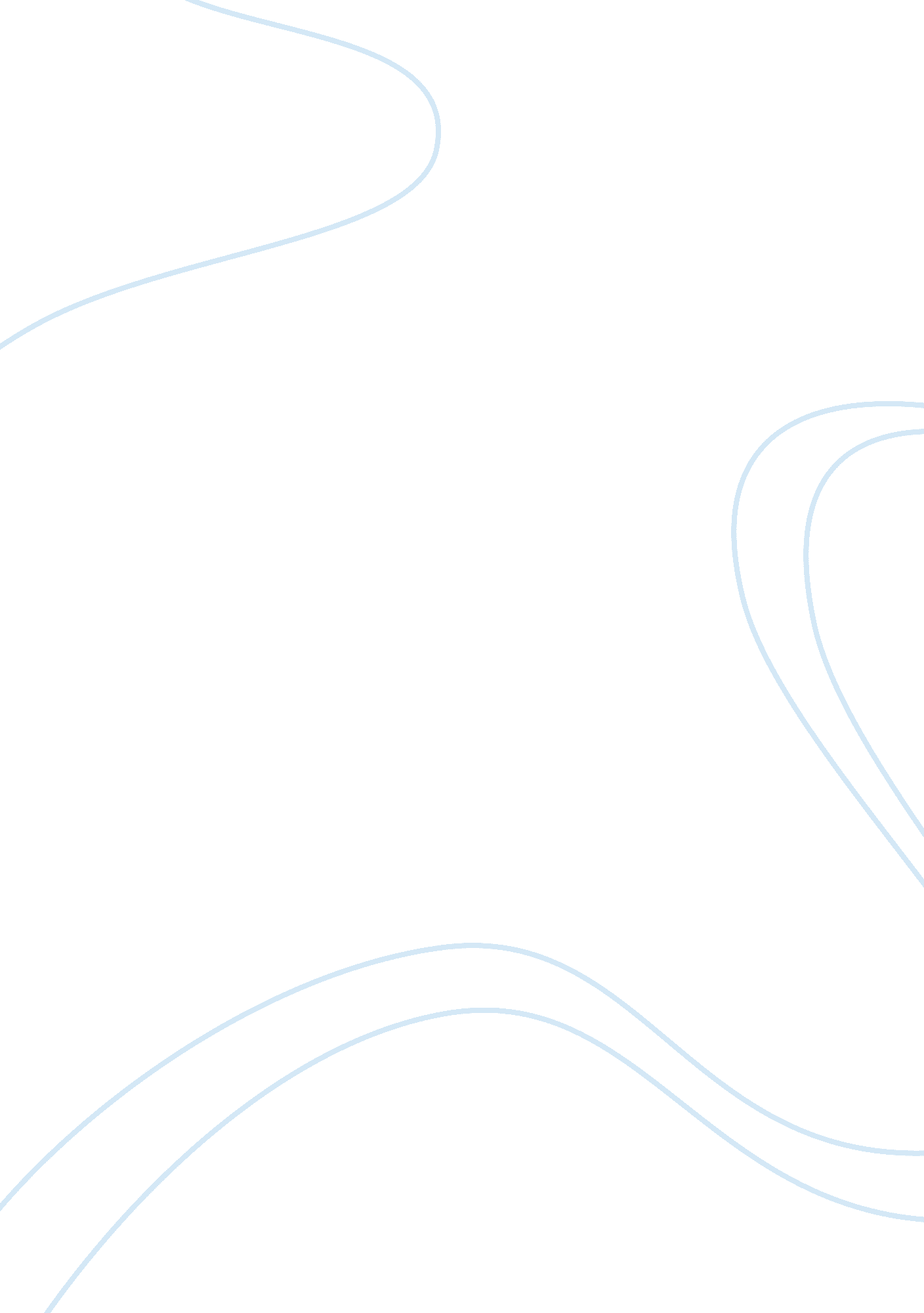 Homosexuality assignmentArt & Culture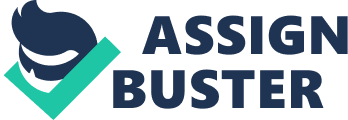 Homosexuality defines me. I am currently with a woman, and am a female. Homosexuality is not something that is Just happening, although It Is a huge controversy In the world, media, and politics as legalization Is starting to happen for It. Homosexuality has been traced back as far as the Greek Gods. In the beginning, and still somewhat today, homosexuality has not been accepted, although each year it is becoming more widely known and accepted everywhere. Some historical and scientific perspectives on homosexuality may have an impact on how homosexual Individuals view themselves within the community ND world views. These perspectives and ideas can be beneficial to heterosexuals’ understandings of others in our world of sexual diversity. Sexually, our world is more than Just the opposite sex coming together. There is heterosexuality, heterosexuality, bisexuality, and transsexuals, although some people want to believe that all types are wrong or considered wrong. People are influenced by Christianity, and local subcultures, or many different ethnic groups showing different perspectives. One perspective on homosexuality is what the Latino and Latin American culture. In a Latino perspective, the family Is typically the primary social unit. The men and woman each have expected “ roles”. Men are to support and defend family, as women are to be respectable and submissive, much opposite of the male. Women are expected to stay virgins until marriage. Latino Americans frequently deny sexuality of women, and double condemn the women who chose to engage and label themselves lesbians or homosexuals because they are women independent of men and are considered a threat to tradition of the male being a more dominant and respected errors in a family setting when women are traditionally considered less important than men. One perspective is the cross-species perspective. Biologist have observed male to male and female to female sexual behavior In over 450 different animal species from all over the world. In the chapter, it is discussed about a baboon and some of the behaviors that express despite sexuality. One example that is listed is how a male baboon may present and allow himself to be Joined by another male (and this Is relative to a male to male anal sexual experience), although the behavior Is sexually motivated and may seem to make you think the baboon is a homosexual, it is a sometimes a part of a dominance ritual amongst the males, a seeking of protection, or a favor can be being seeded from the other male. There is also the evolutionary perspective. This Is of biologists and theorists Ideas and science about homosexual Identity and behaviors and trying to explain It. Some of these theorists believe that gays and lesbians endeavor or are encouraged to their behaviors for an evolutionary 1 OFF altruism. Altruism is the believing or creating of alliances to create advantages or roof survival by binding the same sexes together emotionally and physically. Researchers have compared family trees of some homosexuals (lemma and Cain, 2009) and determined that many homosexuals have relatives that make more offspring than those families of strictly heterosexuals. They found it seems to balance out, such as a gay man not reproducing, then a female in the family is more likely to have more children which compensates for him not reproducing and vice versa for a lesbian and male having offspring and reproducing. I am a homosexual individual, noninsured lesbian or bisexual actually. I have two children, although I am currently and have been sexually involved with my same sex partner for over four years. I did not experience any type of shame within the family that I grew up with. None of them tend to care about my preference as we don’t really have any traditional or religious views on the matter and I am supported. Actually, the partner I am with currently is the only same sex partner I have ever had. When I came out, my partner and I had been engaging with each other for four months. I first came out my daughters father. He and I had been together, he was gone for several months, and she had been there for me on all levels, and helped me. When he came back, I told him about my experience, stopped it, and had planned to remain in a relationship with him, however, it was different. I did not feel the same sensations and desires for him anymore as I did for her. We all sat down together and had a mature adult conversation and now we are all happy. Her and I are together and well he is Just their dad, he is in the picture, but not in my sexual preference type of picture any longer. After discussing with my child’s father, I went to my mother. She actually did not believe me. Coming out to her was almost a Joke to her. Not that she was against it, but she Just didn’t picture it. I almost couldn’t believe that I wanted her over him in the beginning either honestly, because we had been so happy. She made me Just as happy though, and we are still together. In the beginning, my partner was very skeptical and scared to come out to her family. They are very conservative and not the most kind when it comes to homosexuality. She didn’t keep us “ secret” but was modest to mention it when it wasn’t necessary. It actually began to bother me at mimes because I didn’t want to feel like she was ashamed of me. Eventually, she came totally out, and over time her family has come to view us and our children as a family of our own despite we are not married and there is no male in our lives. I do not think that historical or scientific preferences or perspectives have influenced my sexuality at all. I have two children, so despite having a lesbian relationship, I still reproduced, and I love my children. My sister has five children, my younger brother still has none, he is heterosexual, and my older brother, also heterosexual, has three hillier. Although research may show there is a balance, my family isn’t part of that balance, it already has a balance, and a ton of kids! Historically, people may have been frowned upon, stoned, or disowned, but for me, it doesn’t matter. I sat down with the people that meant the most and told how I felt, and that is all that mattered. I am sometimes in public and people have disrespectful or hurtful things to say, however, there is also very supportive people also. Regardless to how another person feels, it is my life, and my preference, not theirs, so for me, nothing else matters as 